355008, г. Ставрополь, 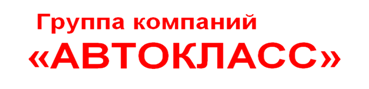 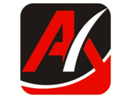 Старомарьевское шоссе, 9 жТел. (8652) 41-23-63, 41-23-66Факс: (8652)   28-26-23   28-50-72   28-50-94E-mail: avtoclass@mail.stv.ru    www.avtoclass.com        Автокран КС-55729-3В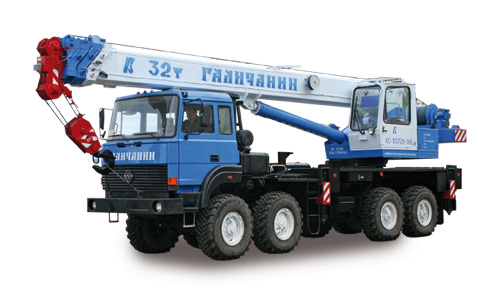 Кран стреловой автомобильный КС-55729-3В грузоподъемностью 32т монтируется на шасси Урал-532361. Предназначен для погрузочно- разгрузочных и строительно- монтажных работ на рассредоточенных объектах. Шасси обладает отличной проходимостью, надежностью и легкостью управления, что позволяет использовать кран на объектах с различными типами подъездных путей.Грузовысотные характеристики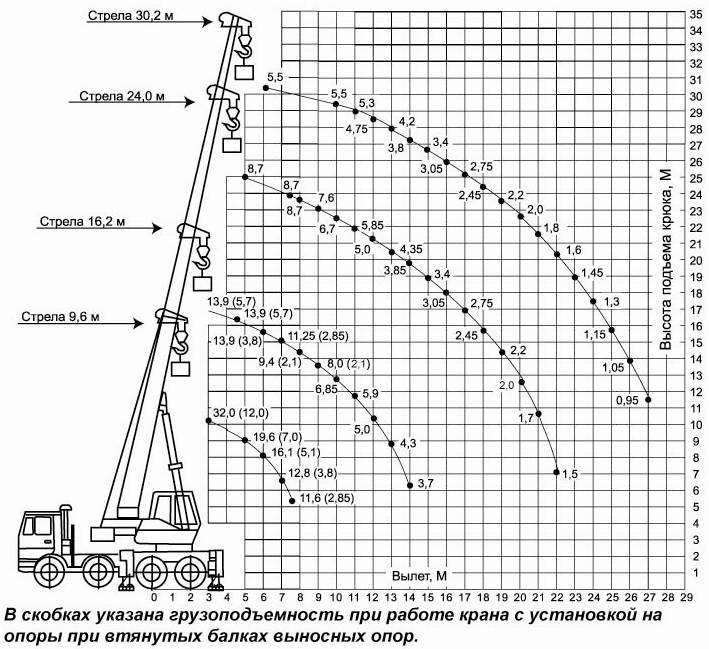 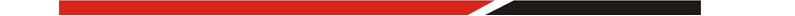 С уважением,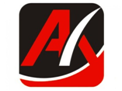 Отдел продаж  Группы компаний «АВТОКЛАСС»__________________________________________                        Тел.:  (8652) 41-23-63, 41-23-66Факс: (8652) 28-50-72, 28-50-94,  28-26-23E-mail: avtoclass@mail.stv.ru    http//www.avtoclass.com     ICQ - 446-720-160ПараметрЗначениеМаксимальный грузовой момент, т.м 98Грузоподьемность максимальная, т/вылет, м 32/3,0Длина стрелы, м 9,6 - 30,2Максимальная высота подьема крюка, м - с основной стрелой 30,2 м , м31,1Макс. глубина опускания крюка стрелой 9,6 м на вылете 6,0 м, м 7,0Масса груза, при которой допускается выдвижение секций стрелы, т 4,3Скорость подъема-опускания груза, м/мин - номинальная (с грузом массой до 32,0 т) 5,1- увеличенная (с грузом массой до 10,0 т) 10,2Скорость посадки груза, м/мин не более 0,2Частота вращения поворотной части, об/мин от 0,2 до 1,4Скорость передвижения крана своим ходом, км/ч до 60Размер опорного контура вдоль х поперек оси шасси, м - при выдвинутых балках выносных опор 4,75 х 5,8- при втянутых балках выносных опор 4,75 х 2,27Масса крана в транспортном положении, т 29Масса стационарного противовеса, т 1,6Масса дополнительного съемного противовеса, т 2,9Колесная формула базового автомобиля 8 х 8Двигатель базового автомобиля: дизельный- модель ЯМЗ-7601.10Габариты крана в транспортном положении, м(длина х ширина х высота) 11,9 х 2,5 х 3,99Температура эксплуатации, град. С от -40 до +40